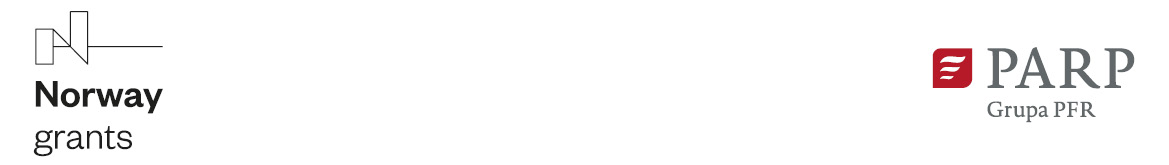 ANALIZA ZGODNOŚCI PROJEKTU Z POLITYKĄ OCHRONY ŚRODOWISKACzy przedsięwzięcie objęte jest krajowymi regulacjami transponującymi dyrektywę Parlamentu Europejskiego i Rady 2011/92/UE z dnia 13 grudnia 2011 r. w sprawie oceny skutków wywieranych przez niektóre przedsięwzięcia publiczne i prywatne na środowisko? (Jeśli tak, przejść do pytania nr 2):Do której grupy należy realizowane w ramach projektu przedsięwzięcie?przedsięwzięcie należy do grupy przedsięwzięć mogących zawsze znacząco oddziaływać na środowisko (§ 2 rozporządzenia OOŚ)?przedsięwzięcie należy do grupy przedsięwzięć mogących potencjalnie znacząco oddziaływać na środowisko (§ 3 rozporządzenia OOŚ 2)?Czy wnioskodawca posiada ostateczną decyzję o środowiskowych uwarunkowaniach wraz z uzasadnieniem:Jeżeli projekt należy do przedsięwzięć objętych § 2 lub § 3 rozporządzenia OOŚ 2, jednak wnioskodawca nie posiada ostatecznej  decyzji o środowiskowych uwarunkowaniach, należy określić przeprowadzone dotychczas czynności administracyjne i opisać te, które pozostały do przeprowadzenia wraz z podaniem planowanego harmonogramu podjęcia czynności:Czy wnioskodawca posiada ostateczne „zezwolenie na inwestycję”?Jeżeli zaznaczono „TAK” (na pytanie 4) należy podać datę wydania decyzji oraz datę, w której decyzja stała się ostateczna:Jeżeli zaznaczono „NIE” (na pytanie 4) należy określić przeprowadzone dotychczas czynności administracyjne i opisać te, które pozostały do przeprowadzenia wraz z podaniem planowanego harmonogramu podjęcia czynności:…………………………………………………….Data i podpis wnioskodawcyNazwa wnioskodawcynumer wniosku o udzielenie wsparciatytuł projektunazwa przedsięwzięcia/przedsięwzięć wchodzących w skład projektuTAKNIETAKNIETAKNIETAKNIETAKNIE